        Mache jemandem ein                  Kompliment.   Lerne einen wirklich guten  Witz und erzähle ihn weiter.      Es tut gut, andere zum         lachen zu bringen.    Überrasche einen Menschen,        der dir viel bedeutet.     Schalte für einige Stunden            dein Handy aus.   Sing zu deinem Lieblingssong                   laut mit.           Ziehe dich für eine       Viertelstunde an einen          ruhigen Ort zurück.            Genieße die Stille,       höre auf deinen Atem.  Stehe früh auf und beobachte         den Sonnenaufgang.     Suche das Gespräch mit       einem alten Menschen.   Lass Ihn von früher erzählen         und höre einfach zu.  Kaufe einem Bettler etwas         leckeres zu Essen.     Notiere auf einem Blatt      alles was dir Spaß macht           und Freude bereitet.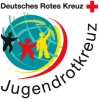 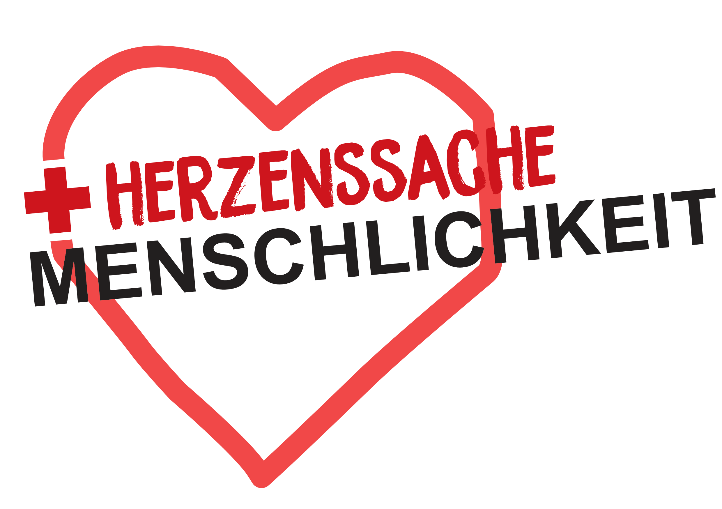 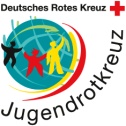 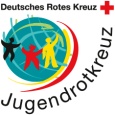     Schreibe einen Brief an     einen lieben Menschen       (keine E-Mail oder     andere elektronische             Nachricht).      Nimm einen Stift und ein    Blatt Papier und schreibe    alles auf was dich zurzeit    belastet. Nimm das Blatt         und verbrenne es. Umarme einen bekannten      Menschen, der nicht          damit rechnet.    Probiere etwas Neues.Tue etwas, das du dich bisher           nie getraut hast.Sage einem nahestehenden   Menschen wie viel er dir               bedeutet.      Umarme einen (fremden)                 Menschen.         Hilf einem Menschen.           Sei stolz auf dich!           Sei heute glücklich!        Frage jemanden wie es                    ihm geht.    Schicke jemandem ein            schönes Foto.     Bringe jemandem eine           schöne Blume mit.Überrasche eine liebe Person     und nimm sie mit auf   einen spontanen Ausflug.      Sag heute mal öfter            „JA“ als „Nein“.  Überrasche eine Person,      indem du ihr das Frühstück ans Bett bringst.  Probiere ein neues Hobby aus.   Biete einer Person deinen        Sitzplatz im Bus oder             in der Bahn an.Miste deinen Kleiderschrank     aus und spende deine                Kleidung.        Wirf kein Essen weg,          sondern gib es per        Foodsharing anderen.    Fahre rücksichtsvoll mit   dem Auto und lächle auch      mal anstatt zu fluchen.Unterstütze jemanden dabei    sein Problem anzugehen.     Überleg dir was du sagen      willst, bevor du kritisierst.             Lobe jemanden!    Sag mal Danke, auch für         die einfachen Dinge.Höre auf dich zu beschweren, ändere lieber die Umstände.   Teile was du hast, nimm       Süßigkeiten für deine     Kollegen mit zur Arbeit.Erinnere dich täglich daran   an deinen Zielen zu arbeiten.    Überrasche jemanden indem      du etwas für ihn erledigst.      Motiviere andere und      hilf ihnen zu wachsen.     Genieße den Moment.   Entschuldige dich, wenn       du Mist gebaut hast.            Sei behilflich.    Rede gut von anderen,       auch wenn sie nicht              dabei sind. Nimm einen guten Rat an. Wirf Pfandflaschen nicht in den Müll, sondern stelle sie daneben.       Andere Menschen freuen sich. Denk immer daran: du kannst nicht die ganze Welt ändern, aber du kannst die ganze Welt für einen Menschen ändern!   Schenke Zeit - Verbringe Zeit       mit denen die alleine sind.Stehe für jemanden auf und  verteidige ihn, wenn er das        selbst nicht kann.Achte auf die Menschen in          deinem Umfeld.      Teile deine Wünsche            anderen mit!       Wenn du Menschen in          Not siehst, hilf!     Führe Unterhaltungen          und höre deinem            gegenüber zu!        Prahle nicht mit deinen      Leistungen, zeige anderen,  dass sie auch erreichen können,       was du geschafft hast.   Sei nicht zu stur - weiche       von deinem Weg ab,        wenn es sich ergibt.     Hilf jemandem beim tragen von schweren Dingen,        z.B. Einkaufstüten…    Nimm dir Zeit einer Person       etwas zu erklären.Leihe anderen mal etwas   aus: Etwas praktisches   (z.B. Werkzeuge) oder        ein schönes Buch.    Hilf einer lieben Person       im Alltag: Babysitten,           Blumen gießen…     Stehe jemandem bei,         der Hilfe braucht.